PROJEKTS	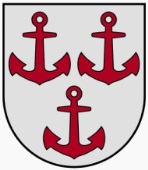 LATVIJAS  REPUBLIKASALACGRĪVAS NOVADA DOMEReģ.Nr.90000059796, Smilšu ielā 9, Salacgrīvā, Salacgrīvas novadā, LV – 4033; tālrunis sekretārei: 64 071 973; : 64 071 993; e-pasts: dome@salacgriva.lvPIELIKUMSSalacgrīvas novada domes28.12.2017.lēmumam Nr.(protokols Nr.; § .)Saistošo noteikumu Nr.8 „Ienākumu netestētie pašvaldības sociālās palīdzības  pabalsti Salacgrīvas novadā”paskaidrojuma rakstsSalacgrīvas novada domespriekšsēdētājs								Dagnis StraubergsSagatavoja: Sociālā dienesta vadītāja Anita Holma                                               Paskaidrojuma raksta sadaļasNorādāmā informācija1. Projekta nepieciešamības pamatojums1.1.Saistošo noteikumu “Ienākumu netestētie pašvaldības sociālās palīdzības  pabalsti Salacgrīvas novadā” projekts izstrādāts, lai noteiktu pašvaldības izmaksājamos pabalstus, kuri noteikti citos tiesību aktos noteiktos. 1.2.Saistošie noteikumi nosaka, kā tiek piešķirta materiālā palīdzība, neizvērtējot ģimenes/personas ienākumus, lai nodrošinātu iedzīvotājiem papildus materiālo palīdzību.2. Īss projekta satura izklāsts2.1.Saistošo noteikumu mērķis ir palielināt pabalstu saņēmēju loku pamatvajadzību nodrošināšanai.2.2.Pamatojoties uz Bērnu tiesību aizsardzības likuma 26. panta pirmās daļas saistošajos noteikumos noteikts atbalsts daudzbērnu ģimenei.2.3Pamatojoties uz likumu “Par pašvaldībām”43. panta trešās daļas, saistošajos noteikumos noteikti pabalsta veidi, ko pēc savas iniciatīvas nosaka pašvaldība.3. Informācija par plānoto projekta ietekmi uz pašvaldības budžetuPlānojot 2018.gada budžetu, tiek ņemts vērā šo saistošo noteikumu pabalstu izmaksas summas.4. Informācija par plānoto projekta ietekmi uz uzņēmējdarbības vidi pašvaldības teritorijā4.1.Ģimenes/personas, kuras deklarējušas savu pamata dzīvesvietu Salacgrīvas novada administratīvā teritorijā ir mērķgrupa, uz kuru attiecināms saistošo noteikumu tiesiskais regulējums;4.2.Projekts neietekmēs uzņēmējdarbības vidi pašvaldības teritorijā.5. Informācija par administratīvajām procedūrām5.1.Salacgrīvas novada domes Sociālais dienests ir institūcija, kurā privātpersona var vērsties ar jautājumiem par saistošo noteikumu piemērošanu;5.2.Administratīvās procedūras:5.2.1.Privātpersona Sociālajā dienestā iesniedz iesniegumu ar lūgumu piešķirt materiālo palīdzību;5.2.2.Sociālais dienests pieņem lēmumu par materiālās palīdzības piešķiršanu vai par atteikumu to piešķirt;5.2.3.Sociālā dienesta pieņemto lēmumu var pārsūdzēt Salacgrīvas novada domē;5.2.4.Salacgrīvas novada domes pieņemto lēmumu var pārsūdzēt Administratīvajā rajona tiesā.6. Informācija par konsultācijām ar privātpersonām6.1.Konsultācijas ar privātpersonām saistošo noteikumu projekta izstrādes procesā netika veiktas. 